ANNEX T-3TEMPLATE: FUMIGATION MANAGEMENT PLAN (FMP) FOR PHOSPHINE FUMIGATION OF FOOD COMMODITIES IN SHEETED STACKSAbout FMPs. Fumigation Management Plans (FMPs) are widely recognized fumigation good practice, and are mandatory in the US. They are written documents that provide specific logistical, performance and contact information to better assure that fumigation follows systemic planning and execution for efficacy and safety.FMP Requirements for USAID Partners. As described in Annex T-1, fumigation compliance requires USAID partners to complete a Fumigation Management Plan (FMP) for EACH fumigation event, and to keep these FMPs on file for 2 years. Compliance further requires that the plan and the fumigation event itself substantively confirm with the FMP template that follows. In areas where Partners make substantial changes to the FMP template provided herein, they must submit the proposed changes to USAID for approval.Modifying this template. USAID partners must review this FMP template for compliance with local requirements and adjust accordingly. Other adjustments to local circumstances and capabilities are possible. However, any substantive changes must be requested in the Food Assistance Program’s PERSUAP (the template for which is provided as Annex T-2 to this PEA) or subsequently in writing to the Food Assistance Program’s AOR, who will forward for clearance to the DCHA Bureau Environmental Officer.Purposes of this FMP template. This FMP template is NOT:A substitute for training in phosphine fumigation.A how-to manual for phosphine fumigation.Applicable without significant modifications to the fumigation of whole structures, containers, or vehicles.This FMP template IS intended to very substantially reduce the effort required by USAID partners to develop a compliant FMP, and to conduct compliant (and therefore safer and more effective) fumigation of food commodities in sheeted stacks.More specifically, this FMP template is a succinct summary of acceptable technical practice for phosphine fumigation of USAID-funded Food Commodities in sheeted stacks in a form that: (1) guides a trained fumigator to produce safe and efficacious results, (2) allows a USAID partner to better oversee their fumigation services provider; and (3) supports fumigation compliance reporting required by Food Aid Program PERSUAPs.This template FMP embodies the acceptable technical practices for fumigation set out in annex T-7.Key sources:van Someran Graver, J. E. 2004. Guide to Fumigation Under Gas-Proof Sheets. Food and Agriculture Organization of the United Nations. Produced by the Australian Centre for International Agricultural Research, Canberra, Australia. Available at  http://www.fao.org/inpho_archive/content/documents/vlibrary/ad416e/FAOHomeIndex.htm (on-line e- book; includes accompanying videos) and  http://http://aciar.gov.au/files/node/543/FAO%20full%20text.pdf  (print-ready PDF).“Standard Operating Procedure for Contractors Undertaking Phosphine Fumigation and Insecticide Spraying in WFP Stores” (Nov 2003 revision). World Food Program. Available at:  http://documents.wfp.org/stellent/groups/public/documents/manual_guide_proced/wfp254885.pdf.“North Dakota Fumigation Management Plan Intermediate to Large Operations” North Dakota State University Department of Agriculture.  Available at  http://www.ag.ndsu.nodak.edu/aginfo/pesticid/pdf/fum/FMP%20int-lg.pdfProper Disposal of Animal Carcasses in Michigan: An Industry Guide to the Bodies of Dead Animals Act. Michigan Department of Agriculture, Lansing, Michigan. Available at:http://www.michigan.gov/documents/MDA_BODA_80099_7.pdf.Rodent Control: How to Use Rodent Traps and Bait Stations. Public Health Seattle & King County. Environmental Health Services, Seattle, Washington. Available at :  www.kingcounty.gov/healthservices/health/ehs/~/ ./RatTraps.ashx.Dead Animal Disposal. Indiana State Board of Animal Health. Available at  http://www.in.gov/boah/2369.htm.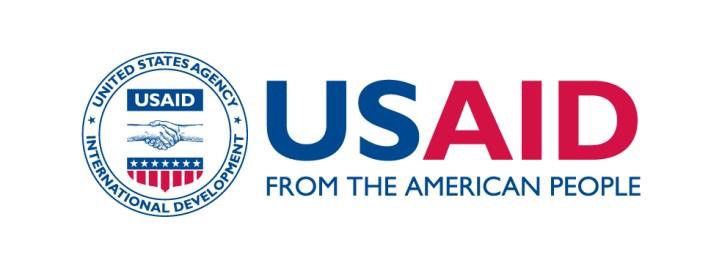 USAID Food Assistance Program Name:PHOSPHINE FUMIGATION MANAGEMENT PLAN(FMP) (SHEETED STACKS ONLY)THIS FMP TEMPLATE PROVIDES A STEP BY STEP PROCESS TO ENSURE SAFE AND EFFECTIVE FUMIGATION AND TRAIN FUMIGATION PERSONNELCONTENTSCOMMODITY AND OWNERSHIPATTENTION:To ensure full safety and efficacy, completion of this FMP is mandatory for each fumigation event. **Some information may remain the same across fumigation events.EMERGENCY PLANNING AND SAFETYEQUIPMENT AND SUPPLIES*Note: advance notice of 24 or more hours may be required by country laws or regulations.APPLICATION AND MONITORING*threshold limit value. **short-term exposure limit see PEA Annex T-9.DISPOSAL AND CLEANUPANNEXED LOGS AND DOCUMENTATION*As designated on plot map, Annex #F. Add locations as needed.*As designated on plot map, Annex #F. Add lines as needed.(use this grid for a sketch map, if a more formal site map is not available. See section I for requirements)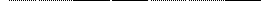 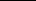 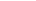 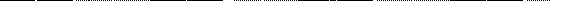 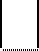 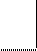 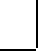 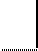 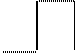 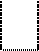 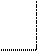 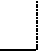 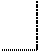 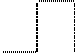 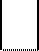 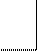 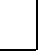 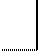 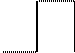 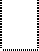 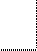 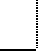 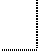 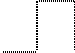 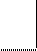 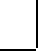 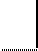 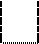 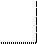 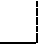 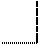 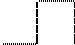 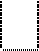 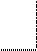 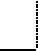 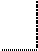 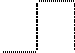 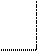 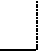 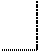 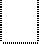 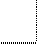 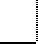 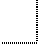 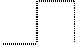 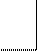 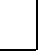 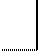 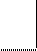 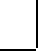 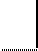 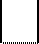 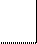 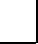 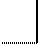 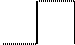 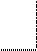 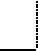 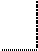 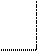 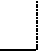 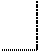 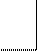 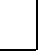 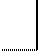 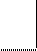 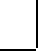 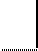 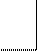 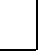 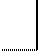 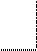 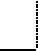 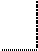 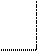 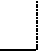 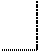 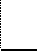 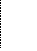 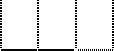 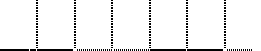 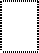 F. CONTACT INFORMATION: MEDICAL FACILITY, EMERGENCY RESPONSE AUTHORITIESF. CONTACT INFORMATION: MEDICAL FACILITY, EMERGENCY RESPONSE AUTHORITIESF. CONTACT INFORMATION: MEDICAL FACILITY, EMERGENCY RESPONSE AUTHORITIESLOCATIONTELEPHONEPoliceFire ServiceClinic/HospitalOther Local Authority (specify Port Authority, District Council, Chieftaincy, etc.)Pesticide Regulatory AuthorityChief of Party (or commodity point of contact)I. FUMIGATION PLAN & EXCLUSION ZONEI. FUMIGATION PLAN & EXCLUSION ZONEI. FUMIGATION PLAN & EXCLUSION ZONEI. FUMIGATION PLAN & EXCLUSION ZONEREQUIRED ACTION:YNCONFIRMING INITIALSI1. Obtain plot or make scale sketch map of facility and surroundings. (note grid paper is provided as final page of this template)I2. Mark locations of stacks to be fumigated.I3. On plot, mark exclusion zone that maintains at least a 6M perimeter from stacks to be fumigated, and which INCLUDES buildings or rooms with walls common to the room in which the stack is being fumigated. An exception must be requested if the exclusion zone cannot be maintained.I4. Determine if a watchman or watchmen will be required to maintain theexclusion zone. If yes, inform the facility manager immediately.I5. On plot, mark shut-off points for electricity, water, gas, if any.I6. On plot mark doors/gates to be secured to enforce exclusion zone and locations of warning signs to be posted.I7. On plot, mark locations of hazard monitoring (at least 3 locations just outside exclusion zone, where gas is mostly likely to accumulate).I8. On plot, mark locations of phosphine trays and monitoring lines.I9. Attach plot to this Fumigation Management Plan as Annex #FJ. COMMUNICATION AND TRAININGJ. COMMUNICATION AND TRAININGJ. COMMUNICATION AND TRAININGJ. COMMUNICATION AND TRAININGREQUIRED ACTIONSYNCONFIRMING INITIALSJ1. Fumigation team reviews product label, MSDS, and applicator/product manual. Lead applicator provides detailed verbal briefing if required.J2. Lead applicator briefs the team regarding the symptoms ofphosphine poisoning and first aid. (See Fumigation PEA Annex T-10)J3. Lead applicator briefs the team regarding the planned fumigation process with reference to the site plot (I10) WITH FACILITY MANAGER PRESENTJ4. Lead applicator briefs the team & facility manager on EMERGENCY RESPONSE PLAN (H1) & roles and responsibilities for implementing the plan are agreed.J5. All employees engaged in fumigation instructed on the use, impact, and mitigation measures of phosphine fumigation.K. NUMBER OF SHEETS, SAND SNAKES AND TRAYS REQUIREDK. NUMBER OF SHEETS, SAND SNAKES AND TRAYS REQUIREDREQUIRED ACTION:QUANTITY REQUIREDK1. Determine number of fumigation sheets required (note that joining sheets requires a 1(one) meter overlap, tightly rolled & then clipped or weighted. If clips are used, they must be applied every 20cm.)(Indicate number & size of sheets, standard 18meterX12meter sheets preferred)K2. Determine length of sand snakes required (double rows must be used) (in meters)K3. Determine number of phosphine tablet trays requiredL. CONDITION, QUANTITY & ADEQUACY OF EQUIPMENT & SUPPLIESL. CONDITION, QUANTITY & ADEQUACY OF EQUIPMENT & SUPPLIESL. CONDITION, QUANTITY & ADEQUACY OF EQUIPMENT & SUPPLIESL. CONDITION, QUANTITY & ADEQUACY OF EQUIPMENT & SUPPLIESFUMIGATION MAY NOT PROCEED UNLESS ALL ANSWERS ARE “YES”FUMIGATION MAY NOT PROCEED UNLESS ALL ANSWERS ARE “YES”FUMIGATION MAY NOT PROCEED UNLESS ALL ANSWERS ARE “YES”FUMIGATION MAY NOT PROCEED UNLESS ALL ANSWERS ARE “YES”CONFIRM THAT:YNCONFIRMING INITIALSL1. Required quantity of sheets (K1) meeting specifications (M1) are availableL2. Required length of sand snakes (K2) are availableL3. Required number of tablet trays (K3) are availableL4. Respiratory equipment and protective gear meeting specifications (M2) are available FOR THE FULL TEAM and all personnel can achieve a complete face seal. No one enters the fumigation area without protective gear.L5. (1) Dry, clean cotton gloves in good condition; (2) rubber boots; (3) liquid-tight coveralls are available FOR THE FULL TEAML6. Detection (monitoring) equipment meeting specifications (M3) is available to monitor HAZARDL7. Detection (monitoring) equipment meeting specifications (M3) is available to monitor EFFICACYL8. Warning signs (placards) IN APPROPRIATE LANGUAGES and WITH APPROPRIATE PICTOGRAMS and compliant with host country regulations (if any) are available in quantity required by plot (I6)L9. Required quantity of fumigant (E3) is availableM. SPECIFICATIONS FOR SHEETS, RESPIRATORY & DETECTION EQUIPMENTM. SPECIFICATIONS FOR SHEETS, RESPIRATORY & DETECTION EQUIPMENTM1. FUMIGATION SHEETSM2. RESPIRATORY PROTECTIONSheets must be:resistant to ultraviolet lighttear-resistant along BOTH length and widthof material impermeable to phosphine (gas loss must be less than 1 mg/day/m2in good condition with ALL holes andProperly maintained canister-type full facemask respirator. The canister must (1) be rated to protect against phosphine, (2) not expired, (3) not damaged, and (4) canisters previously used must not be opened more than 6 months ago & not have exceeded their rated time-in-use.ORProperly maintained self-contained breathing apparatus.(SCBA) Other varieties of respiratory protection may be acceptable, seetears mended with material-specificadhesive and patch.light enough to carry (200-250g/m2) a full standard-size (18mX12m) sheet250-micron (0.25mm) thickness PVC sheet, PVC on a nylon or terylene scrim, or multi- layer thin-film laminates are all acceptable.Thin coatings on widely woven materials and annealed polypropylene sheets NOT acceptable.PEA Annex T-9.NOTE. Canister/cartridge type respirators areNOT adequate to enter a fumigation enclosure (e.g. go into a sheeted container)tears mended with material-specificadhesive and patch.light enough to carry (200-250g/m2) a full standard-size (18mX12m) sheet250-micron (0.25mm) thickness PVC sheet, PVC on a nylon or terylene scrim, or multi- layer thin-film laminates are all acceptable.Thin coatings on widely woven materials and annealed polypropylene sheets NOT acceptable.M3. MONITORING EQUIPMENTtears mended with material-specificadhesive and patch.light enough to carry (200-250g/m2) a full standard-size (18mX12m) sheet250-micron (0.25mm) thickness PVC sheet, PVC on a nylon or terylene scrim, or multi- layer thin-film laminates are all acceptable.Thin coatings on widely woven materials and annealed polypropylene sheets NOT acceptable.All equipment must be properly calibrated and maintained. Detector tubes, if used, must NOT be expired. Efficacy monitoring equipment must be able to read in the 200-500ppm + range.Hazard monitoring equipment must be able to accurately read in over the 0.3-3ppm + range.See PEA Annex T-9 for more informationN. RESPIRATORY AND DETECTION EQUIPMENTN. RESPIRATORY AND DETECTION EQUIPMENTN. RESPIRATORY AND DETECTION EQUIPMENTN. RESPIRATORY AND DETECTION EQUIPMENTRequired Action: Complete log of all Respiratory and Detection Equipment.Required Action: Complete log of all Respiratory and Detection Equipment.Required Action: Complete log of all Respiratory and Detection Equipment.Required Action: Complete log of all Respiratory and Detection Equipment.DESCRIPTIONe.g., Canister RespiratorMANUF & MODEL #MANUF DATE (IF KNOWN)SERIAL NUMBERO. SUITABILITY OF FACILITY, STACKS AND TEAM FOR FUMIGATIONO. SUITABILITY OF FACILITY, STACKS AND TEAM FOR FUMIGATIONO. SUITABILITY OF FACILITY, STACKS AND TEAM FOR FUMIGATIONO. SUITABILITY OF FACILITY, STACKS AND TEAM FOR FUMIGATIONBY FOLLOWING THESE STEPS, MANADATORY FUMIGATION WILL BE SAFE AND EFFECTIVE. FUMIGATION MAY NOT PROCEED UNLESS ALL CRITERIA ARE MET.BY FOLLOWING THESE STEPS, MANADATORY FUMIGATION WILL BE SAFE AND EFFECTIVE. FUMIGATION MAY NOT PROCEED UNLESS ALL CRITERIA ARE MET.BY FOLLOWING THESE STEPS, MANADATORY FUMIGATION WILL BE SAFE AND EFFECTIVE. FUMIGATION MAY NOT PROCEED UNLESS ALL CRITERIA ARE MET.BY FOLLOWING THESE STEPS, MANADATORY FUMIGATION WILL BE SAFE AND EFFECTIVE. FUMIGATION MAY NOT PROCEED UNLESS ALL CRITERIA ARE MET.MANDATORY STEPS. CONFIRM THAT:CRITERION IS. . .CRITERION IS. . .CONFIRMING INITIALSMANDATORY STEPS. CONFIRM THAT:METNOT METCONFIRMING INITIALSO1. Commodities being fumigated are not required for use before the end of the planned down time (E5) + 1 dayO2. Expected temperature during the fumigation period will be 15⁰C orabove.O3. Stacks are NOT built around pillars or against walls, and that there issufficient clearance (1m) around each stack to effectively sheet and seal.O4. Surface issues: EITHER (1) the floor under and for 1 (one) meter around stack is crack-free concrete OR (2) the stack is placed on top of intact fumigation tarps. (If multiple tarps are used, they must be joined by tightly rolling a 1m overlap & weighting or clipping the join).O5. The marked exclusion zone (see I3) can be maintained for the duration of the fumigation (7-10 days or more). (Exclusion = no people EXCEPT for fumigation personnel with proper breathing equipment in this zone.)O6. A trained 2-person (or larger) team is available for application of fumigant and aeration and the team holds any required country licenses.O7. If watchmen are required to maintain the exclusion zone, they will be available over the entirety of the fumigation period, including aeration time.O8. The warehouse contains only the commodity to be fumigated.P. WARNING SIGNAGE AND SECURITYP. WARNING SIGNAGE AND SECURITYP. WARNING SIGNAGE AND SECURITYP. WARNING SIGNAGE AND SECURITYREQUIRED ACTIONSYNCONFIRMING INITIALSP1. Notify Abutters per Notification Plan (G1). In particular, ensure that nearby residents have been informed of activity,P2. Notify Workers and any others with customary access to the exclusion zone.Brief on emergency response plan (H1)P3. If applicable, execute Local Authorities Notification Plan (G2)*P4. Post warning signage at all points indicated by fumigation plot (I6)P5. Assure that doors are ready to be locked. (Locks and keys available)P6. Assure that watchmen are on-site, if required to maintain the exclusion zone.Q. PLACING SHEETING AND COVERING STACKSQ. PLACING SHEETING AND COVERING STACKSQ. PLACING SHEETING AND COVERING STACKSQ. PLACING SHEETING AND COVERING STACKSREQUIRED ACTIONS IN EXACTLY THIS ORDERYNCONFIRMING INITIALSQ1.Position sheets. Carry, do not drag the sheets into positionQ2. Cover stacks. Unfold the sheets towards the stack. Place the sheet over the stack and position with 1 (one) meter of sheet lying on the ground.Unroll the sheet to cover the entire stack. If more than one sheet is used, join the sheets. Joins require a 1(one) m overlap, tightly rolled, and then clipped every 20cm or weighted.Q3. Set sand snakes. Smooth out any wrinkles and folds in sheets, and then place two rows of sand snakes on the sheets along the sides of the stack. Ensure that a good seal is achieved along the whole length and take special care at the corners.Q4. Place monitoring lines. Place two monitoring lines from the top and one from the bottom of each stack for efficacy monitoring. Cut small holes to insert tubes and seal holes in gas sheets with tape. Gas monitoring lines should extend outside of the exclusion area. Place duct tape over the free tube ends, except when measuring gas concentrations. Tubes MAY NOT be located near placement positions for phosphine tablets.R. APPLYING FUMIGANTR. APPLYING FUMIGANTR. APPLYING FUMIGANTR. APPLYING FUMIGANTATTENTION: PHOSPHINE GAS BEGINS FORMING AS SOON AS THE AIR-TIGHT PACKAGING OF PHOSPHIDE PELLETS/TABLETS IS OPENED. IT IS A DEADLY POISON. IT IS FLAMMABLE. CONTACT OF PHOSPHIDE WITH WATER WILL CAUSE FIRE OR EXPLOSION. SMELL IS NOT A RELIABLE INDICATOR OF DANGER.ATTENTION: PHOSPHINE GAS BEGINS FORMING AS SOON AS THE AIR-TIGHT PACKAGING OF PHOSPHIDE PELLETS/TABLETS IS OPENED. IT IS A DEADLY POISON. IT IS FLAMMABLE. CONTACT OF PHOSPHIDE WITH WATER WILL CAUSE FIRE OR EXPLOSION. SMELL IS NOT A RELIABLE INDICATOR OF DANGER.ATTENTION: PHOSPHINE GAS BEGINS FORMING AS SOON AS THE AIR-TIGHT PACKAGING OF PHOSPHIDE PELLETS/TABLETS IS OPENED. IT IS A DEADLY POISON. IT IS FLAMMABLE. CONTACT OF PHOSPHIDE WITH WATER WILL CAUSE FIRE OR EXPLOSION. SMELL IS NOT A RELIABLE INDICATOR OF DANGER.ATTENTION: PHOSPHINE GAS BEGINS FORMING AS SOON AS THE AIR-TIGHT PACKAGING OF PHOSPHIDE PELLETS/TABLETS IS OPENED. IT IS A DEADLY POISON. IT IS FLAMMABLE. CONTACT OF PHOSPHIDE WITH WATER WILL CAUSE FIRE OR EXPLOSION. SMELL IS NOT A RELIABLE INDICATOR OF DANGER.REQUIRED ACTIONS IN EXACTLY THIS ORDERYNCONFIRMING INITIALSR1. Watchmen go on duty (if required to maintain the exclusion zone) & remain OUTSIDE the zone until aeration is complete (W9)R2. Verify ONLY personnel involved in fumigation are in the exclusion zoneR3. Turn off electric lights & any sources of sparksR4. Ensure that all fumigation personnel are wearing PPE, including respirators, as per L4 & L5R5. Lay out the trays for aluminum phosphide tablets/pellets around the stack. Remove the sand snakes that hold down the sheets next to the trays.R6. Distribute UNOPENED tablets/sachets next to the traysR7. Position tablets/pellets in a single layer on each tray. To avoid fire risk, do not pile tablets or pellets. Slide trays under the sheets and replace the sand snakes. To minimize worker exposure to gas being released, placement of trays should be completed within 15 minutes. Work from the back of the stack towards the exit doors. Pellets may NOT touch bagged commodities.R8. Assure all opened tablets/pellets are usedR9. Leave the warehouse and lock ALL doorsS. MONITOR GAS CONCENTRATIONS FOR EFFICACY AND HAZARD & LOG RESULTSS. MONITOR GAS CONCENTRATIONS FOR EFFICACY AND HAZARD & LOG RESULTSS. MONITOR GAS CONCENTRATIONS FOR EFFICACY AND HAZARD & LOG RESULTSS. MONITOR GAS CONCENTRATIONS FOR EFFICACY AND HAZARD & LOG RESULTSREQUIRED ACTIONSYNCONFIRMING INITIALSS1. Hazard Monitoring. 1 hour, 2 hours, 4 hours & 24 hours after applying fumigant, and every 24 hours thereafter, monitor for hazard at all points designated on the fumigation plot (I7). Record results on attached log (#D).S2. Hazard Monitoring Response. If concentrations exceed 0.3ppm (or the local TLV,* if more stringent), assure that individuals move through the area only in passing. If concentrations exceed 1.0ppm (or the local STEL, if more stringent) evacuate the area. NOTE ANY SUCH ACTIONS IN EXCEPTIONS LOG (#C).S3. Efficacy Monitoring: Monitor EACH monitoring line 24 hours after fumigation application; every 24 hours thereafter. Monitor within stacks to confirm it was an effective fumigation application. Record results in attached logsheet (#E). NOTE ANY EXCEPTIONS IN LOG.S4. Efficacy Monitoring Response. If concentration does not reach or falls below 200ppm before additional fumigant may be added IF SCBA apparatus are used. NOTE ANY SUCH ACTIONS IN EXCEPTIONS LOG (#C).T. CERTIFY FUMIGATION COMPLETE OR ABORTEDT. CERTIFY FUMIGATION COMPLETE OR ABORTEDT. CERTIFY FUMIGATION COMPLETE OR ABORTEDREQUIRED: CERTIFY WHICH OF THE FOLLOWING APPLIES.REQ’D TIME @ CONCENTRATIONe.g. 200 ppm @ 7 daysT1. Efficacy monitoring results show that the required phosphine gas concentration was sustained over the required period in each stack(Copy from E4)T2. Efficacy monitoring results show that the required concentration was NOT sustained over the required period in one or more stacks.(Copy from E4)U. AERATEU. AERATEU. AERATEU. AERATEREQUIRED ACTIONS IN EXACTLY THIS ORDERYNCONFIRMING INITIALSU1. Fumigation team puts on respirators and other PPE per L4 and L5 before entering exclusion zone.U2. Open all doors and ventilators. Turn on fans, if any.U3. Remove sand snakes from the corners of up to 2 stacks so that sheet covering each can be lifted. (If the stacks are large relative to thesize of the room, ONLY 1 stack can be opened at a time.)U4. Pull the free corner of each sheet up to the top of the stack with a rope. Team leaves exclusion zone immediately.U5. Allow gas to leave stack and warehouse for a half-day to 1 dayU6. Repeat U1, U4 & U5 until remaining stacks are openedU7. Repeat U1. Then completely remove all sheets covering stacks.U8. Monitor inside warehouse and directly next to stack until phosphine gas concentration is less than 0.3 ppm (or local TLV value, if more stringent.)U9. ONLY AFTER CONCENTRATION IS LESS than 0.3 ppm (or localTLV value, if more stringent), lead fumigator informs facility manager that the area is safe to enter.V. ALUMINUM PHOSPHIDE RESIDUE REMOVAL & DISPOSALV. ALUMINUM PHOSPHIDE RESIDUE REMOVAL & DISPOSALV. ALUMINUM PHOSPHIDE RESIDUE REMOVAL & DISPOSALV. ALUMINUM PHOSPHIDE RESIDUE REMOVAL & DISPOSALATTENTION: Residues contain 3-5% unreacted materials and are hazardous to breathe and touch!ATTENTION: NEVER DISPOSE OF UNUSED TABLETS/PELLETS WITH THESE METHODS. NEVER PLACE UNUSED PELLETS/TABLETS IN A DRUM WITH OR WITHOUT DETERGENT AS A FIRE OR EXPLOSION MAY OCCUR.ATTENTION: Residues contain 3-5% unreacted materials and are hazardous to breathe and touch!ATTENTION: NEVER DISPOSE OF UNUSED TABLETS/PELLETS WITH THESE METHODS. NEVER PLACE UNUSED PELLETS/TABLETS IN A DRUM WITH OR WITHOUT DETERGENT AS A FIRE OR EXPLOSION MAY OCCUR.ATTENTION: Residues contain 3-5% unreacted materials and are hazardous to breathe and touch!ATTENTION: NEVER DISPOSE OF UNUSED TABLETS/PELLETS WITH THESE METHODS. NEVER PLACE UNUSED PELLETS/TABLETS IN A DRUM WITH OR WITHOUT DETERGENT AS A FIRE OR EXPLOSION MAY OCCUR.ATTENTION: Residues contain 3-5% unreacted materials and are hazardous to breathe and touch!ATTENTION: NEVER DISPOSE OF UNUSED TABLETS/PELLETS WITH THESE METHODS. NEVER PLACE UNUSED PELLETS/TABLETS IN A DRUM WITH OR WITHOUT DETERGENT AS A FIRE OR EXPLOSION MAY OCCUR.REQUIRED ACTIONSYNCONFIRMING INITIALSV1. Personnel involved put on respirators and other PPE per L4 & L5.V2. Collect residue from trays in bucket or drum. Do not allow any residue to touch food commodityV3. Remove residue to a safe outdoor areaV4. Remove warning signs & stand down watchmenV5. Standing upwind to avoid any evolved phosphine, mix residue slowly into soapy water, assuring the residue is fully reacted.V6. After any reaction is complete, dispose of mixture in a 0.5m deep disposal pit, at least 100m away from warehouse structures. Fill in hole.W. CLEAN-UPW. CLEAN-UPW. CLEAN-UPW. CLEAN-UPATTENTION: Dead animals should be considered a biohazard & must be disposed as soon as possible after aeration is completeATTENTION: Dead animals should be considered a biohazard & must be disposed as soon as possible after aeration is completeATTENTION: Dead animals should be considered a biohazard & must be disposed as soon as possible after aeration is completeATTENTION: Dead animals should be considered a biohazard & must be disposed as soon as possible after aeration is completeREQUIRED ACTIONSYNCONFIRMING INITIALSW1. Crush empty phosphide tablet/pellets containers and dispose per host country requirements. If none, bury.W2. Inspect entire warehouse with flashlight, including under pallets and under-roof area for dead rodents and birdsW3. Collect all dead animals wearing disposable gloves (if available). If not available, pick up with shovel or inside-out plastic bag.W4. Dispose of carcasses by (1) burying, wrapped in newspaper or plastic bag 0.6-1.2m deep and at least 60m from any shallow well or surface water; OR (2) burning, where it will not cause a public nuisance and in accordance with local laws; or (3) otherwise in accordance with local laws.W5. Wash hands thoroughly with soap.#B. FUMIGATION TIME LOG#B. FUMIGATION TIME LOG#B1. Planned down time (days + hrs) (from H5)#B2. Fumigant Applied (Date & Time)#B3. Efficacy Reached (Day & Time that H4 is achieved)#B4. Aeration Start (Date & Time)#B5. All-Clear Given (see V9) (Date & Time)#D. PHOSPHINE CONCENTRATION LOG: HAZARD MONITORING#D. PHOSPHINE CONCENTRATION LOG: HAZARD MONITORING#D. PHOSPHINE CONCENTRATION LOG: HAZARD MONITORING#D. PHOSPHINE CONCENTRATION LOG: HAZARD MONITORING#D. PHOSPHINE CONCENTRATION LOG: HAZARD MONITORING#D. PHOSPHINE CONCENTRATION LOG: HAZARD MONITORING#D. PHOSPHINE CONCENTRATION LOG: HAZARD MONITORING#D. PHOSPHINE CONCENTRATION LOG: HAZARD MONITORING#D. PHOSPHINE CONCENTRATION LOG: HAZARD MONITORING#D. PHOSPHINE CONCENTRATION LOG: HAZARD MONITORING#D. PHOSPHINE CONCENTRATION LOG: HAZARD MONITORING#D. PHOSPHINE CONCENTRATION LOG: HAZARD MONITORING#D. PHOSPHINE CONCENTRATION LOG: HAZARD MONITORING#D. PHOSPHINE CONCENTRATION LOG: HAZARD MONITORINGPer S1, log phosphine gas concentrations taken at designated locations outside the exclusion area, in ppm.Per S1, log phosphine gas concentrations taken at designated locations outside the exclusion area, in ppm.Per S1, log phosphine gas concentrations taken at designated locations outside the exclusion area, in ppm.Per S1, log phosphine gas concentrations taken at designated locations outside the exclusion area, in ppm.Per S1, log phosphine gas concentrations taken at designated locations outside the exclusion area, in ppm.Per S1, log phosphine gas concentrations taken at designated locations outside the exclusion area, in ppm.Per S1, log phosphine gas concentrations taken at designated locations outside the exclusion area, in ppm.Per S1, log phosphine gas concentrations taken at designated locations outside the exclusion area, in ppm.Per S1, log phosphine gas concentrations taken at designated locations outside the exclusion area, in ppm.Per S1, log phosphine gas concentrations taken at designated locations outside the exclusion area, in ppm.Per S1, log phosphine gas concentrations taken at designated locations outside the exclusion area, in ppm.Per S1, log phosphine gas concentrations taken at designated locations outside the exclusion area, in ppm.Per S1, log phosphine gas concentrations taken at designated locations outside the exclusion area, in ppm.Per S1, log phosphine gas concentrations taken at designated locations outside the exclusion area, in ppm.LOCATION*MONITORING TIME (TIME 0 = APPLICATION OF FUMIGANT)MONITORING TIME (TIME 0 = APPLICATION OF FUMIGANT)MONITORING TIME (TIME 0 = APPLICATION OF FUMIGANT)MONITORING TIME (TIME 0 = APPLICATION OF FUMIGANT)MONITORING TIME (TIME 0 = APPLICATION OF FUMIGANT)MONITORING TIME (TIME 0 = APPLICATION OF FUMIGANT)MONITORING TIME (TIME 0 = APPLICATION OF FUMIGANT)MONITORING TIME (TIME 0 = APPLICATION OF FUMIGANT)MONITORING TIME (TIME 0 = APPLICATION OF FUMIGANT)MONITORING TIME (TIME 0 = APPLICATION OF FUMIGANT)MONITORING TIME (TIME 0 = APPLICATION OF FUMIGANT)MONITORING TIME (TIME 0 = APPLICATION OF FUMIGANT)MONITORING TIME (TIME 0 = APPLICATION OF FUMIGANT)1 hr2 hr4 hr24 hr1 day2 days3 days4 days5 days6 days7 days8 days9 daysABC#E. PHOSPHINE CONCENTRATION LOG: EFFICACY MONITORING#E. PHOSPHINE CONCENTRATION LOG: EFFICACY MONITORING#E. PHOSPHINE CONCENTRATION LOG: EFFICACY MONITORING#E. PHOSPHINE CONCENTRATION LOG: EFFICACY MONITORING#E. PHOSPHINE CONCENTRATION LOG: EFFICACY MONITORING#E. PHOSPHINE CONCENTRATION LOG: EFFICACY MONITORING#E. PHOSPHINE CONCENTRATION LOG: EFFICACY MONITORING#E. PHOSPHINE CONCENTRATION LOG: EFFICACY MONITORING#E. PHOSPHINE CONCENTRATION LOG: EFFICACY MONITORING#E. PHOSPHINE CONCENTRATION LOG: EFFICACY MONITORING#E. PHOSPHINE CONCENTRATION LOG: EFFICACY MONITORING#E. PHOSPHINE CONCENTRATION LOG: EFFICACY MONITORING#E. PHOSPHINE CONCENTRATION LOG: EFFICACY MONITORING#E. PHOSPHINE CONCENTRATION LOG: EFFICACY MONITORINGPer S3, log phosphine gas concentrations taken from monitoring lines, in ppm.Per S3, log phosphine gas concentrations taken from monitoring lines, in ppm.Per S3, log phosphine gas concentrations taken from monitoring lines, in ppm.Per S3, log phosphine gas concentrations taken from monitoring lines, in ppm.Per S3, log phosphine gas concentrations taken from monitoring lines, in ppm.Per S3, log phosphine gas concentrations taken from monitoring lines, in ppm.Per S3, log phosphine gas concentrations taken from monitoring lines, in ppm.Per S3, log phosphine gas concentrations taken from monitoring lines, in ppm.Per S3, log phosphine gas concentrations taken from monitoring lines, in ppm.Per S3, log phosphine gas concentrations taken from monitoring lines, in ppm.Per S3, log phosphine gas concentrations taken from monitoring lines, in ppm.Per S3, log phosphine gas concentrations taken from monitoring lines, in ppm.Per S3, log phosphine gas concentrations taken from monitoring lines, in ppm.Per S3, log phosphine gas concentrations taken from monitoring lines, in ppm.MONITORINGLINE*MONITORING TIME (TIME 0 = APPLICATION OF FUMIGANT)MONITORING TIME (TIME 0 = APPLICATION OF FUMIGANT)MONITORING TIME (TIME 0 = APPLICATION OF FUMIGANT)MONITORING TIME (TIME 0 = APPLICATION OF FUMIGANT)MONITORING TIME (TIME 0 = APPLICATION OF FUMIGANT)MONITORING TIME (TIME 0 = APPLICATION OF FUMIGANT)MONITORING TIME (TIME 0 = APPLICATION OF FUMIGANT)MONITORING TIME (TIME 0 = APPLICATION OF FUMIGANT)MONITORING TIME (TIME 0 = APPLICATION OF FUMIGANT)MONITORING TIME (TIME 0 = APPLICATION OF FUMIGANT)MONITORING TIME (TIME 0 = APPLICATION OF FUMIGANT)MONITORING TIME (TIME 0 = APPLICATION OF FUMIGANT)MONITORING TIME (TIME 0 = APPLICATION OF FUMIGANT)MONITORINGLINE*24 hrs2 days3 days4 days5 days6 days7 days8 days9 days10 days1234